Study Packet for the June 2018 Geometry Regents Common CoreHere’s the deal. You’re going to pass the Geometry Regents. I believe that through this guide and the preparation you have had up to this point, you will be ready. In this packet we will cover some basic topics that come up on every Geometry common core regent. If you can master these topics you have a good chance at passing the regent. Here’s the plan:DayDo thisMonday 6/11  Pages 2-5Tuesday 6/12 Pages 6-10Wednesday 6/13Pages 11-14Thursday 6/14Do the worksheet on Directed Line Segments (Partition Point) uploaded to Ms. Pellei’s page at foresthillshs.org.Friday 6/15Saturday 6/16Sunday 6/17Completely rest one of these days, unless you are attending Geometry Regents Review on Saturday and Sunday from 9 – 12; then only do that and rest the remainder of the day.  On the other days, do the “Everything in Geometry” document uploaded to Ms. Pellei’s page at foresthillshs.org.  This may take you two days but, as it ties much of the entire curriculum together in a single extended problem, it is worth the time spent.Monday 6/18The June 2015 Geometry Common Core regents.  You can find a video of Mr. Estrada, Math for America Master Teacher, doing this here: https://youtu.be/dDwDcg9SPIMTuesday 6/19Test is scheduled to start at 8:30am.  Be at FHHS by 7:45.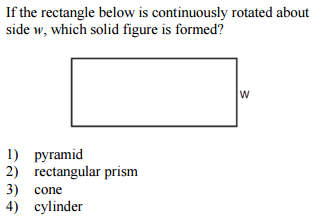 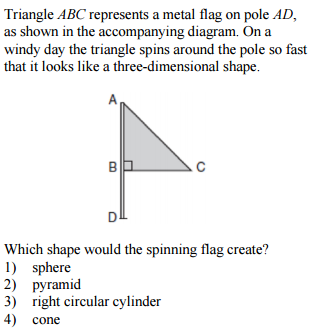 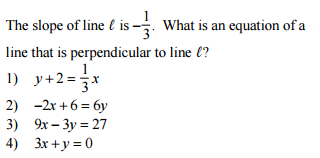 If you want to be successful in this test, you need to know these properties. Memorize this and practice their application in the questions that follow.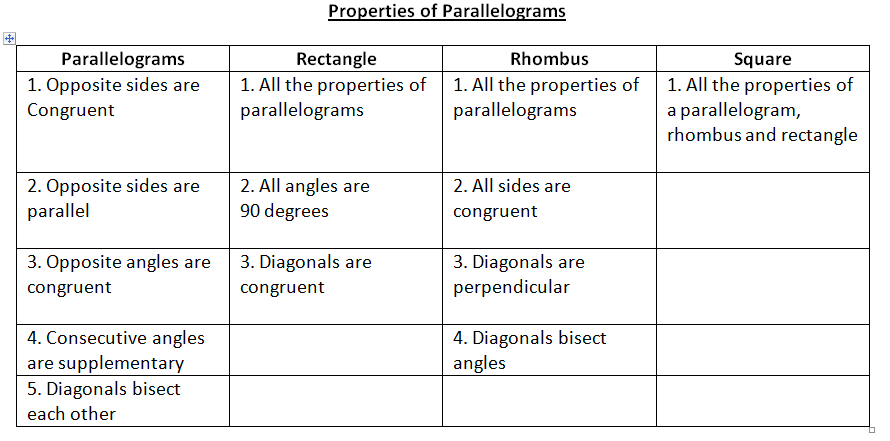 If you want to be successful in this test, you need to know these properties. Memorize this and practice their application in the questions that follow.   Recall:  Every member of a subset is a member of the larger set, e.g. all squares are rectangles, rhombuses, parallelograms, non-special trapezoids, and quadrilaterals.   Memorize the family tree on page 3 of the formula sheet!    Recall:  Every member of a subset is a member of the larger set, e.g. all squares are rectangles, rhombuses, parallelograms, non-special trapezoids, and quadrilaterals.   Memorize the family tree on page 3 of the formula sheet! Multiple Choice Questions: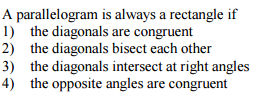 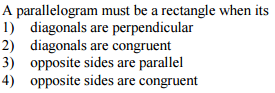 Multiple Choice Questions: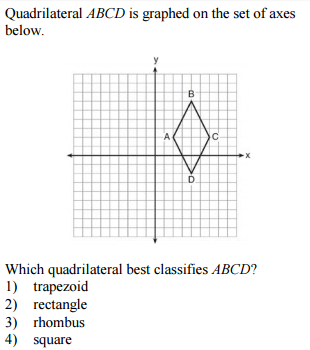 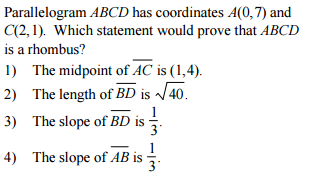 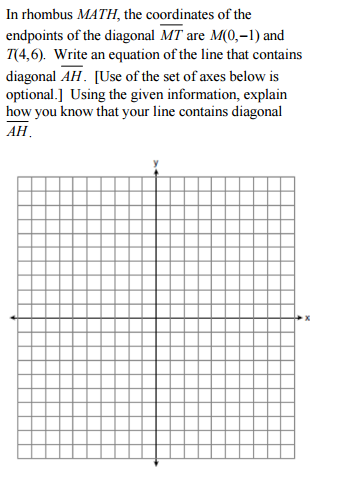 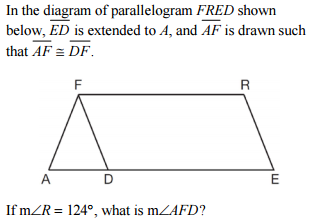 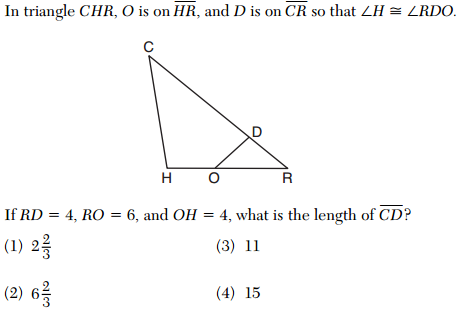 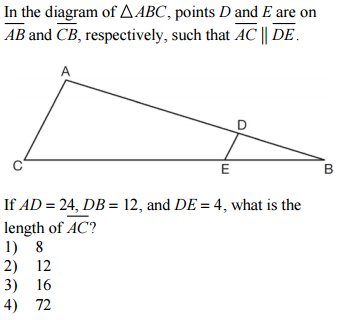 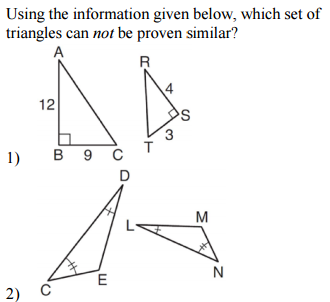 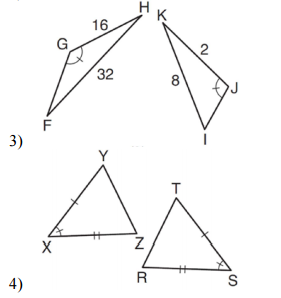 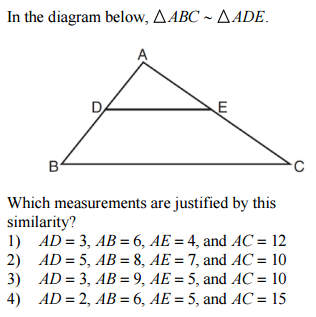 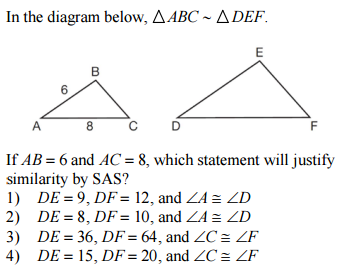 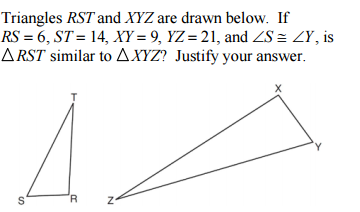 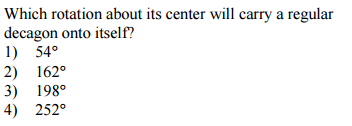 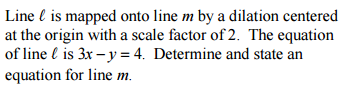 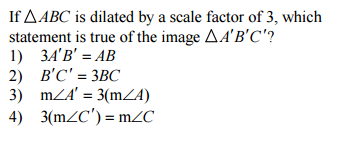 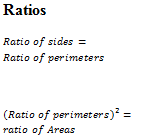 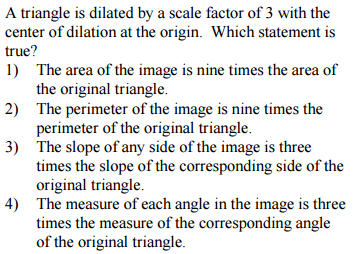 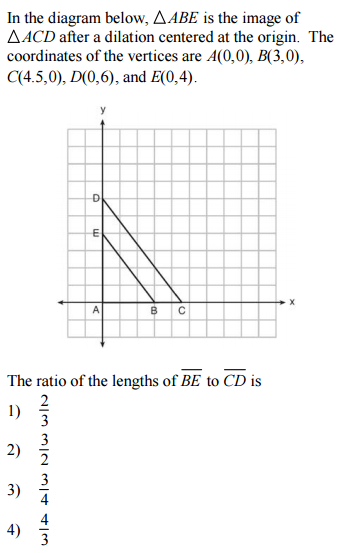 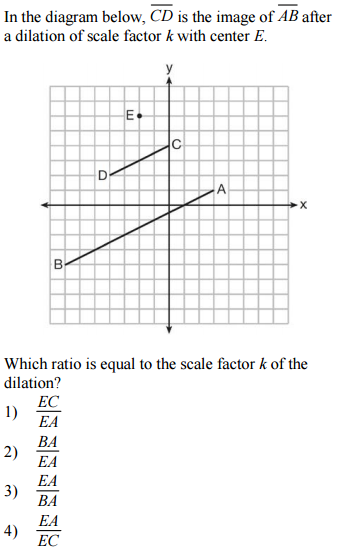 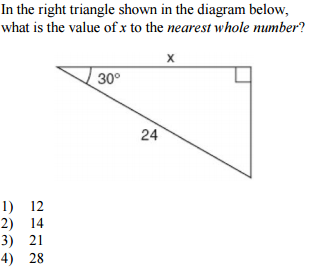 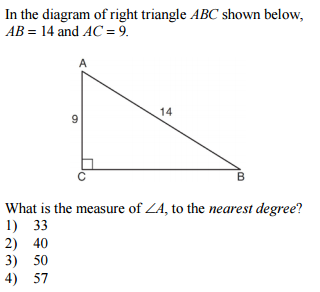 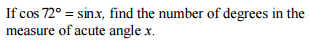 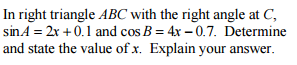 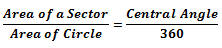 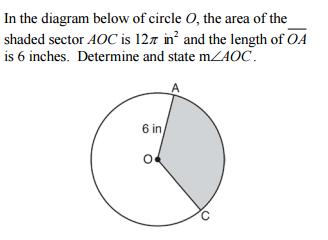 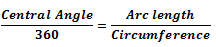 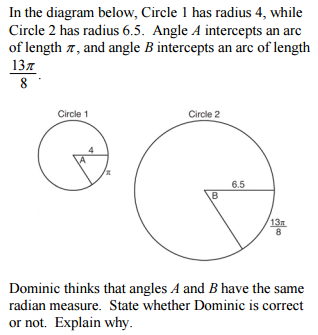 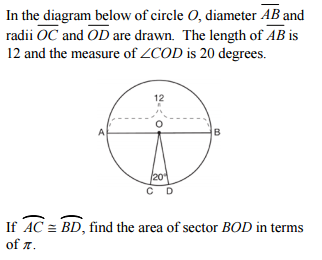 Find the Volume of the figure below to the nearest tenth: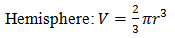 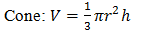 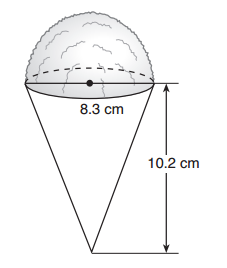 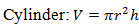 Find the Volume of the figure below to the nearest tenth: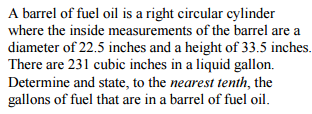 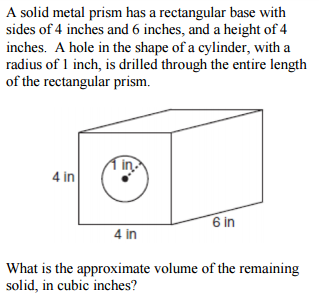 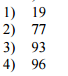 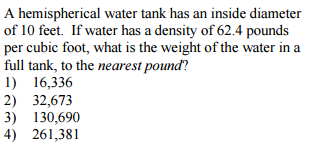 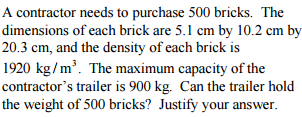 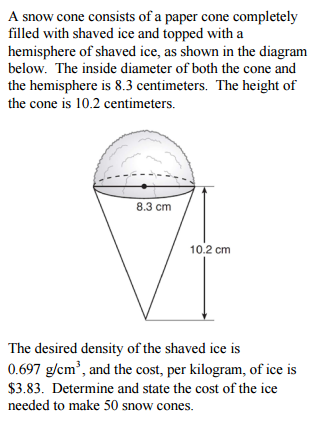 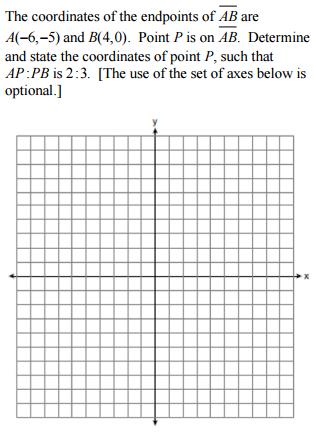 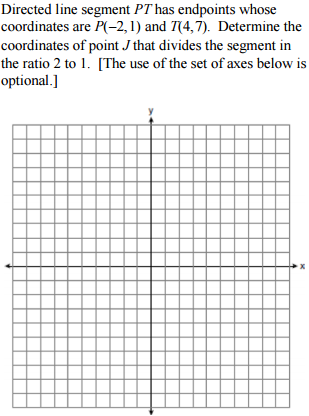 What is the center and radius of the circle with the following Equation, already in standard form? Center coordinates are ____________ and the radius is ___________.What is the center and radius of the circle with the following Equation, already in standard form? Center coordinates are ____________ and the radius is ___________.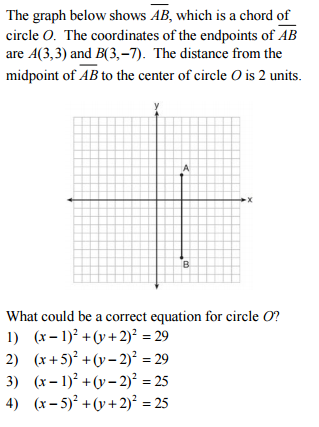 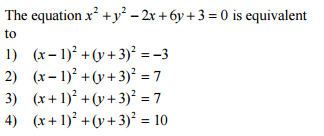 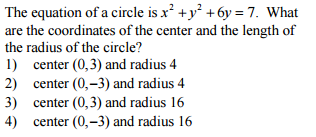 